                                ALLEGATO C        (CERTIFICATO OBBLIGO DI ISTRUZIONE)       CERTIFICATO delle COMPETENZE DI BASEacquisite nell'assolvimento dell'OBBLIGO DI ISTRUZIONEAnno Scolastico _________/_________N°………………IL DIRIGENTE SCOLASTICOVisto il regolamento emanato dal Ministro dell'Istruzione, Università e Ricerca (ex Ministro della Pubblica Istruzione) con decreto 22 agosto 2007, n.139;Visti gli atti di ufficio;CERTIFICA (1)che l... studente/ssaCognome…………………..…….......................... Nome………………………………………nato/a il …...../…...../…...., a………………………..…………...Stato ...………………….…..iscritto/a presso questo Istituto nella classe	II	sez.	____ Indirizzo di studio  …………………………………..…………………………………………...nell'anno scolastico _______/_______nell'assolvimento dell'obbligo di istruzione, della durata di 10 anni,ha acquisitole competenze di base di seguito indicate.Le competenze di base relative agli assi culturali sopra richiamati sono state acquisite dallo studente con riferimento alle competenze chiave di cittadinanza di cui all’allegato 2 del regolamento citato in premessa (1. imparare ad imparare; 2. progettare; 3. comunicare; 4. collaborare e partecipare; 5. agire in modo autonomo e responsabile; 6. risolvere problemi; 7. individuare collegamenti e relazioni; 8. acquisire e interpretare l’informazione).ANCONA, ____/____/________                                                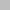                                                                               IL DIRIGENTE SCOLASTICO                                                                      ________________________________                                     Il presente certificato ha validità nazionale livelli relativi all’acquisizione delle competenze di ciascun asse:LIVELLO BASE: lo studente svolge compiti semplici in situazioni note, mostrando di possedere conoscenze ed abilità essenziali e di saper applicare regole e procedure fondamentali.Nel caso in cui non sia stato raggiunto il livello base, è riportata l’espressione “livello base non raggiunto”, con l’indicazione della relativa motivazioneLIVELLO INTERMEDIO: lo studente svolge compiti e risolve problemi complessi in situazioni note, compie scelte consapevoli, mostrando di saper utilizzare le conoscenze e le abilità acquisite.LIVELLO AVANZATO: lo studente svolge compiti e problemi complessi in situazioni anche non note, mostrando padronanza nell’uso delle conoscenze e delle abilità. Es. proporre e sostenere le proprie opinioni e assumere autonomamente decisioni consapevoli.Specificare la prima lingua straniera studiataCOMPETENZE DI BASE E RELATIVI LIVELLI RAGGIUNTI (2)COMPETENZE DI BASE E RELATIVI LIVELLI RAGGIUNTI (2)   ASSE DEI LINGUAGGILIVELLI     LINGUA ITALIANAPadroneggiare gli strumenti espressivi ed argomentativi indispensabili per gestire l’interazione comunicativa verbale in vari contesti.Leggere, comprendere e interpretare testi scritti di vario tipo.Produrre testi di vario tipo in relazione ai differenti scopi comunicativi.BaseIntermedioAvanzato     LINGUA STRANIERA (3)Utilizzare la lingua inglese per i principali scopi comunicativi ed operativiBaseIntermedioAvanzato     ALTRI LINGUAGGI: STORIA DELL'ARTEUtilizzare gli strumenti fondamentali per una fruizione consapevole del patrimonio artistico e letterario.BaseIntermedioAvanzato ALTRI LINGUAGGI: DISCIPLINE PITTORICHE, PLASTICHE E    GEOMETRICHE - LABORATORIO ARTISTICORiconoscere e utilizzare i codici e gli elementi della grammatica di base del linguaggio e della comunicazione visiva.Riconoscere e utilizzare gli strumenti e le tecniche relativi ai diversi linguaggi visivi.Cogliere le intersezioni tra l’esperienza pratico- operativa e l’aspetto culturale e storico-artistico.BaseIntermedioAvanzato     ALTRI LINGUAGGI: SCIENZE MOTORIE E SPORTIVEComprendere e produrre consapevolmente messaggi non verbali leggendo criticamente e decodificando i propri ed altrui messaggi motori, mimico gestuali e tonico emozionali.BaseIntermedioAvanzato     TUTTE LE DISCIPLINEUtilizzare e produrre testi multimedialiBaseIntermedioAvanzato                                          ASSE MATEMATICO                                          ASSE MATEMATICOUtilizzare le tecniche e le procedure del calcolo aritmetico ed algebrico, rappresentandole anche sotto forma grafica.Confrontare ed analizzare figure geometriche, individuando invarianti e relazioni.Individuare le strategie appropriate per la soluzione di problemi.Analizzare dati e interpretarli sviluppando deduzioni e ragionamenti sugli stessi anche con l’ausilio di rappresentazioni grafiche, usando consapevolmente gli strumenti di calcolo e le potenzialità offerte da applicazioni specifiche di tipo informatico.BaseIntermedioAvanzato                                  ASSE SCIENTIFICO-TECNOLOGICO                                  ASSE SCIENTIFICO-TECNOLOGICOOsservare, descrivere ed analizzare fenomeni appartenenti alla realtà naturale e artificiale e riconoscere nelle varie forme i concetti di sistema e di complessità.Analizzare qualitativamente e quantitativamente fenomeni legati alle trasformazioni di energia a partire dall’esperienza.Essere consapevole delle potenzialità e dei limiti delle tecnologie nel contesto culturale e sociale in cui vengono applicate.BaseIntermedioAvanzato                                          ASSE STORICO-SOCIALE                                          ASSE STORICO-SOCIALEComprendere il cambiamento e la diversità dei tempi storici in una dimensione diacronica attraverso il confronto fra epoche e in una dimensione sincronica attraverso il confronto fra aree geografiche e culturali.Collocare l’esperienza personale in un sistema di regole fondato sul reciproco riconoscimento dei diritti garantiti dalla Costituzione, a tutela della persona, della collettività e dell’ambiente.Riconoscere le caratteristiche essenziali del sistema socio economico per orientarsi nel tessuto produttivo del proprio territorio.BaseIntermedioAvanzato